APPLICATION FOR 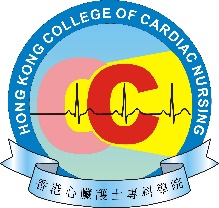 ORDINARY MEMBERPersonal Particulars * Please type or complete the form in BLOCK LETTERS and circle as appropriateRegistration No. of Registered Nurse* / Midwives* Certificate Issued by Nursing / Midwives Council of Hong Kong: RN______________________________   RM ____________________________Academic and Professional Qualifications(The following entries should be written in descending chronological order)Post-registration Working Experience in Nursing Relevant to Application(The following entries should be written in descending chronological order)SUPPORTIVE DOCUMENTS (Mandatory)* Delete as appropriateI enclose the following documents to support my application:  	(1) 	*certified true copy of a valid RN / RM Registration certificate 	(2) 	*certified true copy of a valid RN / RM practicing certificate 	(3) 	*certified true copy of the certificate of the highest academic qualification  	(4) 	 certified true copy or copies of specialty nursing related certificate(s) 	(5) 	 copy of curriculum vitae 	(6) 	*evidence of completed 500 hours of theory in the specialty curriculum (refer to Appendix I- Post-registration Certificate Course (PRCC) certificate or University transcript) 	(7) 	evidence of completed 250 hours of clinical practice in the related specialty (refer to Appendix I- copy of logbook)DECLARATION* Delete as appropriateI hereby declare that I agree to provide the above information to the Hong Kong College of Cardiac Nursing and the information provided in support of this application is accurate to this date.I understand that the information provided herewith will be forwarded to the Hong Kong Academy of Nursing for processing my membership certification examination application.I hereby declare that:3.1	I *have / have never	been convicted of a criminal offence punishable with imprisonment (irrespective of whether actually sentenced to imprisonment) in Hong Kong or elsewhere.HKAN-MEM003-V3 (12/20)3.2	I *have / have never	been found guilty of professional misconduct by any professional body in Hong Kong or elsewhere.I understand that it is my responsibility to inform the College for any change in the above information, such as place of work, correspondence address and additional related qualification(s), etc. The College will not have to be responsible for any issues arise as a result of my failure to inform.Signature of Applicant								DateYou are eligible to apply for the ‘Ordinary Membership’ after showing satisfactory performance at admission interview conducted by the related Academy CollegeReferee Referee 1 (Professionally Affiliated)Referee 2 (Professionally Affiliated)Please mail this application form with a crossed cheque of HK$800 and the supportive documents to:The Hong Kong College of Cardiac Nursing Limited.Administrative Office, Hong Kong College of Cardiac Nursing,Hong Kong Academy of NursingUnit 4-5, 6th Floor, Nan Fung Commercial Centre,
19 Lam Lok Street, Kowloon Bay, Kowloon.Guideline for the Use of Personal DataThe Hong Kong College of ________________________________________________undertakes to comply with the requirements of the Personal Data (Privacy) Ordinance to ensure that personal data are accurate and securely kept. To ensure you are well informed of the personal data as collected, please read through this guideline.Purpose of collection and guideline for use of personal data1.	The Hong Kong College of __________________________________ will use personal data collected from a data subject for the purposes for which it is collected.2.	To provide personal data to the Hong Kong College of _________________________________ is on voluntary basis. However, if you do not provide sufficient personal data, we may not be able to process your application or provide service to you.3.	The Hong Kong College of _________________________________ may use your personal data in future (name, telephone number, fax number, email, mailing addresses) for the purposes of providing you with information of the College, handling application, issuing receipt, research, fundraising appeal, collecting feedbacks, as well as activities invitation and related promotion purposes.Access to and updating personal data, request for cessation of using personal data for promotion purposesApart from the exemptions provided under the Personal Data (Privacy) Ordinance, you are entitled to access and update your personal data held by the Hong Kong College of ___________________ and request us to cease using your personal data for promotion purposes.If you object the Hong Kong College of _________________________________ to use your personal data for the purposes as stated above, please contact us in writing with your full name, telephone number as well as date by mail / fax / email. No charge will be applied.Name:   Hong Kong College of _________________________________ Limited Address: __________________________________________________________________________	    __________________________________________________________________________E mail:  __________________________________________________________________________Relevant information of 500 Theoretical hours* The advanced practice certification program should be attained through: Structured courses at    post-graduate level (60-100%) and structured courses provided by specialty Course Providers (0-40%)Relevant information of 500 hours Clinical Experience250 clinical hours should be accomplished within a 4 years’ time span.The experience can be of 100% guided clinical practice or with some (at most 50%) in work placement situations, as follows:2.1)	50% - 100% supervised practice2.2)	0% - 50 % work placementGuided clinical practice refers to the experience in which there is an on-site designated appointed mentor who is an Academy Fellow in current practice.Work placement experience is the situation in which there is no on-site designated appointed mentor. However, the experience is recognized as a learning component with explicit learning objectives and evidence of learning assessed by a recognized supervisor/mentor. The evidence of learning can compose one or more of the following outputs:Case studiesStudent portfolio (learning progress review)Reflective paperPractice projectGroup project (should compose less than 10% of the total marks)Title: * Ms /Mr /Mrs /Dr/ProfSurname:Surname:Given Name:Name in Chinese:Sex   * F / MSex   * F / MSex   * F / MJob Title:Present Working Place/Area:HK ID No.:First 4 digits of your HKID No.First 4 digits of your HKID No.First 4 digits of your HKID No.Correspondence Address:Address AddressESSAddress: Contact:Mobile Phone No.:Mobile Phone No.:Mobile Phone No.:Office: Tel. No.:Office: Tel. No.:Email Address: Email Address: Email Address: Expiry Date of Practising Certificate: Expiry Date of Practising Certificate:                                       (DD/MM/YY)                                       (DD/MM/YY) Course / Program Title Training Institution / country Qualification Obtained / Year A. Nursing related Academic & Professional Qualifications 1.A. Nursing related Academic & Professional Qualifications 2.A. Nursing related Academic & Professional Qualifications 3.B. Related Specialty Training 1.B. Related Specialty Training 2.B. Related Specialty Training 3.PositionSpecialty / DepartmentWorking Institution / HospitalMonth / Year1.2. 3. 4. 5.  	(8) 	othersName:Position:Signature:Hospital / Institution:Contact phone no.:Fellowship No:Email Address:Name:Position:Signature:Hospital / Institution:Contact phone no.:Fellowship No:Email Address:I enclose herewith a crossed cheque for HK$800 with cheque no.                              of                            Bank to be payable to Hong Kong College of Cardiac Nursing Limited as the examination fee. (examination fee is non-refundable once you are accepted for the examination) Appendix I